Αγγλικά Σχέδιο ΜαθήματοςΤίτλοςΧρόνος : 8 ωριαία μαθήματαΤεχνολογικό πλαίσιο: Χρήση διαδραστικού πίνακαΟμαδική Δραστηριότητα: ΚρεμάλαΕπιτραπέζιο παιχνίδι: Θα χρειαστούν ένα ζάρι και πιόνια ανάλογα με τους παίχτες. Στον κάθε κύκλο γράφουμε τα γράμματα τα οποία θέλουμε να εξασκήσουμε στο κάθε μάθημα. Το επίτραπέζιο θα μπορούσε να έχει την παρακάτω μορφή.  : ή οτιδήποτε παρόμοιο ακόμα και με flashcards (στο τέλος της σελίδας δίνονται flashcards, τις οποίες μπορείτε να πλαστικοποιήσετε και να παίξετε με τους μαθητές σας). Ο κάθε παίχτης πρέπει να προφέρει φωνητικά το κάθε γράμμα της αλφαβήτου. Εδώ ο δάσκαλος μπορεί να επικεντρωθεί σε συγκεκριμένα γράμματα ή ακόμα και σε όλη την αλφαβήτα σαν επανάληψη. Κερδίζει όποιος φθάσει στο τέρμα. Δεν είναι απαραίτητο να τιμωρείται όποιος κάνει λάθος αλλά εαν αυτό είναι επιθυμητό θα μπορούσε το επιτραπέζιο να είναι λίγο σαν το φιδάκι ώστε να κερδίζει έδαφος όποιος απαντάει σωστά και να χάνει αντίστοιχα όποιος απαντάει λάθος.Πρόταση διαδραστικού ηλεκτρονικού παιχνιδιού: http://learnenglishkids.britishcouncil.org/en/games/abc-countdown Προτεινόμενη παρακολούθηση βίντεο : https://www.youtube.com/watch?v=EjOd6uPj_6c / https://www.youtube.com/watch?v=BELlZKpi1Zs / https://www.youtube.com/watch?v=zM8reWWru1UΠρόταση ανάγνωσης βιβλίου:  Ν. Κατσάνου, Το πρώτο μου αγγλικό αλφάβητο, Εκδόσεις ΜίνωαςΣημειώσεις: Το μάθημα θα πρέπει να χωριστεί σε ενότητες ως εξής: Α-Β, C-D-E-F, G-H-I-J, K-L-M-N, O-P-Q-R, S-T-U-V, W-X-Y-Z & επαναληπτικό.Εισαγωγή στην Αγγλική γλώσσα με την διδασκαλία της αλφαβήτου και φωνητική εκμάθηση των γραμμάτων.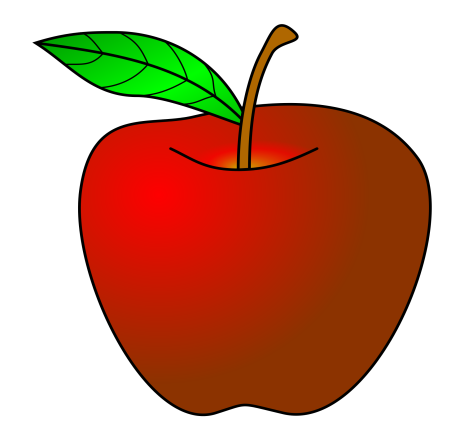 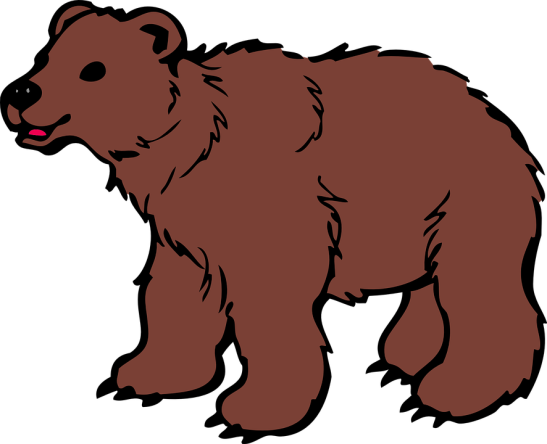 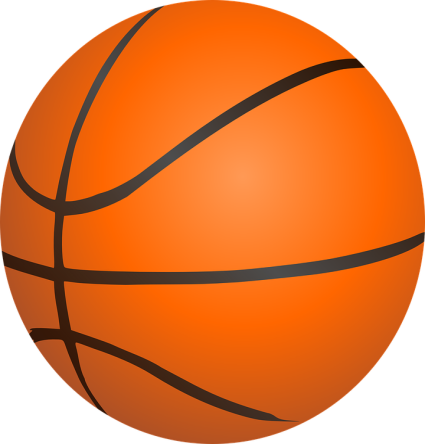 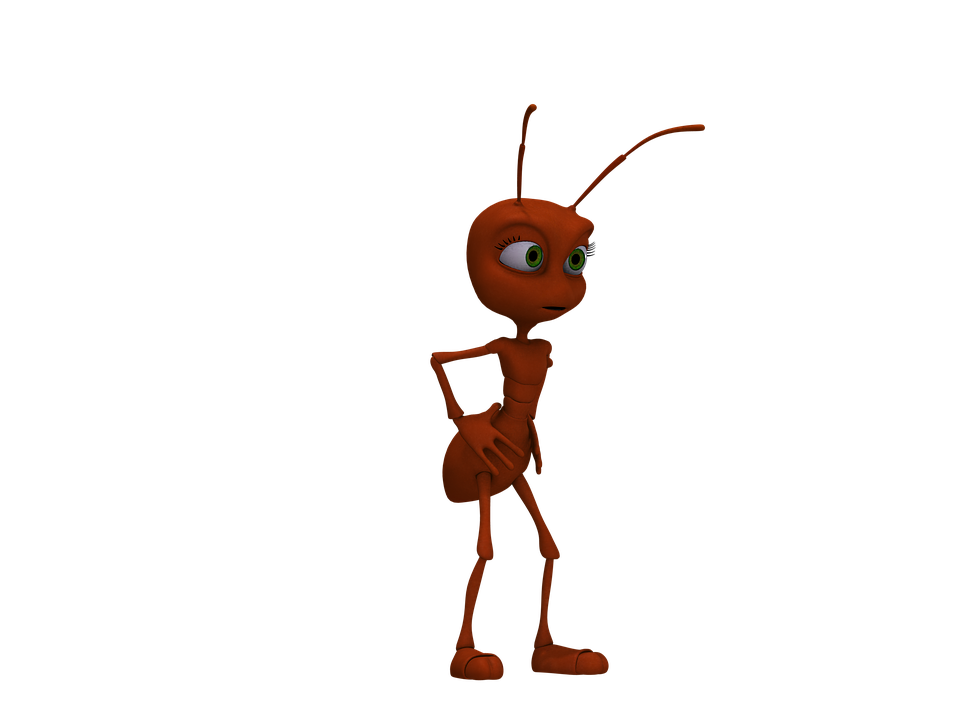 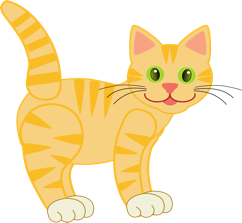 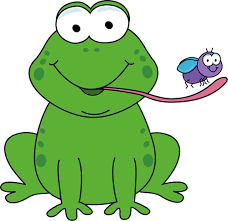 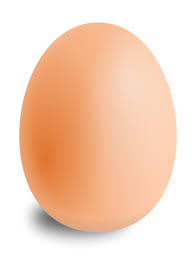 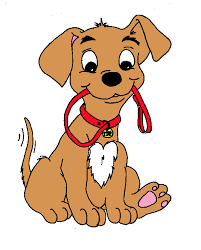 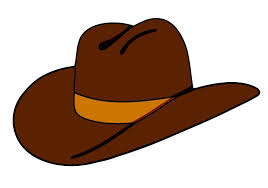 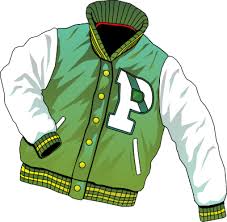 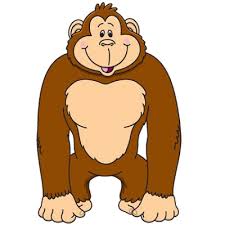 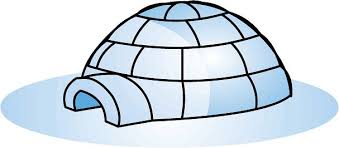 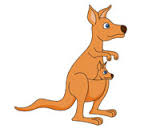 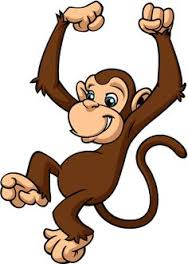 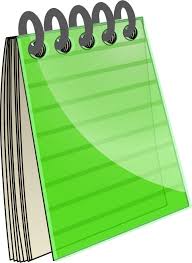 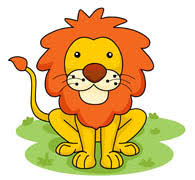 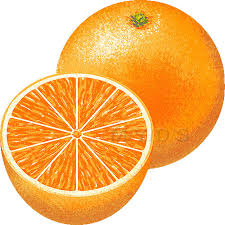 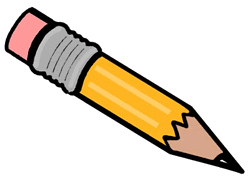 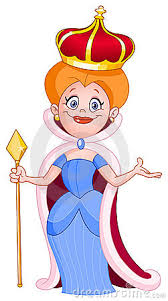 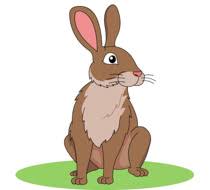 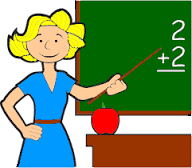 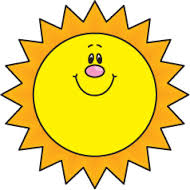 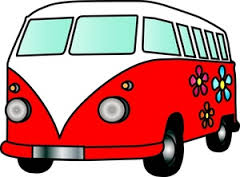 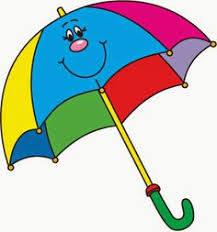 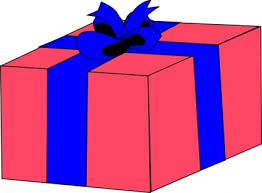 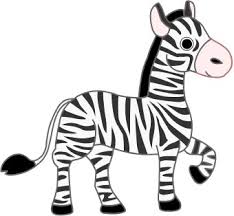 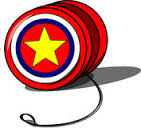 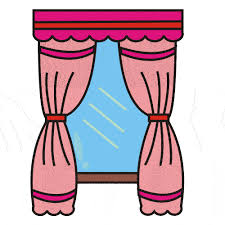 